Каждый ребенок должен знать как вести себя при пожаре.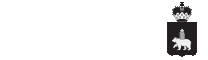 Ребёнок должен знать свой адрес, Ф.И.О. и номер телефона! Выучите эту информацию вместе с ним.Огнеопасные приборы храните в недоступном от ребёнка месте.Показывайте своим примером, что вы выключаете электроприборы, особенно мелкие приборы (утюг, фен, кофеварка, чайник и т.д.)Расскажите, что в деревне или на даче без взрослых нельзя, подходить и включать обогревательные приборы (камины, батареи).Не забывайте напомнить, что «спички – детям не игрушка»!Ребенок должен знать, что делать, если он видит пламя:Не притрагиваться к огню, а звать на помощь взрослых!Если взрослых нет дома, выйти из квартиры и обратиться за помощью к соседям!Не искать укрытия в горящей квартире!Не спускаться на лифте, а бежать вниз по лестнице!Если квартира заперта, не поддаваться панике, а звонить по телефонам с мобильного – 101, стационарного – 01 и звать на помощь соседей!Необходимо помнить, что опаснее огня может быть только дым. Чтобы не задохнуться при пожаре, следует дышать через мокрую марлю и ползти к выходу, не поднимаясь на ноги. Дым имеет свойство подниматься вверх.Родителям нужно постараться не напугать ребёнка, а вызвать у него желание быть внимательным и осторожным.Огонь – это очень большая опасность!Как случаются пожары?Существует много причин возникновения пожара, но часто именно неосторожность и детская шалость служат поводом для огня. Когда ребенок остается один, особенно проявляется его стремление к самостоятельности. Дети в своих разнообразных играх часто повторяют поступки и действия взрослых, имитируя их поведение. Детям хочется, как можно скорее, все узнать и испытать. Нельзя быть уверенным, что оставшись без присмотра, он не решит поиграть с опасными приборами. Родители должны помнить, что оставлять детей одних очень опасно. В случае пожара малыш не сможет самостоятельно выбраться. Помните, что спасаясь от огня и дыма, дети обычно прячутся в укромном месте.Что может послужить причиной пожара?Ребёнок, увлечённый своей игрой, может положить игрушку в микроволновую печь. Включив её, микроволновая печь сразу же заискриться.Оставленный на кухне ребёнок может включить конфорку плиты, даже не осознав это.Включая, выключая лампочки, ребёнок может вызвать перенапряжение в сети. Лампочка может взорваться и стать причиной пожара.Оставленные свечи после детского праздника или ухода гостей, могут сжечь весь этаж.Пробегающий ребёнок может опрокинуть работающий утюг на ковёр, тот загорится моментально.Дети любят играть с проводами. Если ребёнок перегрызёт провод - случится беда.Любые электроприборы могут выйти из строя прямо у вас на глазах и воспламениться.Родители, давайте следовать урокам пожарной безопасности и обучать наших детей быть внимательными и осторожными. Помните: подобные уроки должны начинаться с самого раннего детства. Не забывайте: гораздо легче предотвратить пожар, чем его потушить. Простые меры предосторожности помогут вам обезопасить себя и своих детей.ДЛЯ ПРЕДУПРЕЖДЕНИЯ ПОЖАРА В МНОГОКВАРТИРНОМ ЖИЛОМ ДОМЕ НЕОБХОДИМО:не допускать хранения (размещения) мебели в общих коридорах, лестничных клетках и площадках, а также не допускать хранение бытового и иного мусора и организовывать гардеробы, встроенные помещения;не допускать изменение проектных объемно-планировочных решений (установка дополнительных перегородок, самовольное выгораживание помещений в общих лестничных клетках; переустановка конструкций входных квартирных дверей) с нарушением пожарной безопасности;исключить случаи ограждений территории дома установкой строений, устройств и организацией парковок, затрудняющих подъезд (проезд) к жилому дому (подъездам);не допускать хранения на чердаках, технических этажах, в подвалах дома, каких- либо сгораемых материалов;ограничить свободный доступ посторонних лиц в чердачные и подвальные помещения дома, электротехнические и машинные помещения лифтов;исключить использование нагревательных и отопительных бытовых приборов с открытой нагревательной спиралью;исключить самостоятельное подключение (отключение) электросетей квартиры (помещения) в вводно-распределительном устройстве на этаже (жилой секции);исключить случаи слива в бытовую канализацию горючих и легковоспламеняющихся жидкостей;исключить случаи самовольного объединения систем вентиляции разных помещений;проверить надписи на маркировке автоматов отключения электросетей помещений, при превышении нормативной величины, заменить аппараты защиты;проверить состояние аварийных пожарных выходов, проходов и металлических лестниц в смежные балконы (лоджии; этажи; помещения);очистить общие коридоры, лестничные клетки от мебели, строительных материалов, мусора; исключить организацию гардеробов;исключить сушку белья над газовыми и электрическими плитами;не допускать перекала печи;проверять герметичность трубопроводов газовой плиты мыльным раствором;не допускать изменение функционального назначения жилых помещений (организацию производственных помещений; административно- бытовых помещений) без соответствующего проекта и своевременного выполнения, соответствующих новому назначению помещений требований пожарной безопасности.ЗАПРЕЩЕНО:изменять функциональное назначение жилых помещений (организацию складов; производственных помещений; административно- бытовых помещений) без соответствующего проекта и своевременного выполнения, соответствующих новому назначению помещений требований пожарной безопасности;эксплуатировать электропровода и кабели с видимыми нарушениями изоляции;пользоваться розетками, рубильниками, другими электроустановочными изделиями с повреждениями;пользоваться электроутюгами, электроплитками, электрочайниками и другими электронагревательными приборами, не имеющими устройств тепловой защиты, а также при отсутствии или неисправности терморегуляторов, предусмотренных конструкцией;	- устанавливать в ванных и душевых комнатах штепсельные розетки и дополнительные выключатели;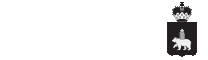 применять нестандартные (самодельные) электронагревательные приборы и использовать несертифицированные аппараты защиты элек- трических цепей;сушить предметы одежды, обуви, предметы бытовой химии вблизи и над газовыми конфорками и нагревательными поверхностями элек- трических плит и бытовых нагревательных приборов;устраивать в подвалах жилых домов кладовые (сараи) жильцов и размещать сгораемые материалы в чердачных помещениях;самовольно ликвидировать междуэтажные пожарные лестницы, перекрывать проемы аварийных выходов на соседние балконы (этажи);остеклять незадымляемые лестничные клетки;использовать пиротехнические изделия;проводить огневые работы без предупреждения о них соседей;проводить окрасочные работы без устройства вентиляции помещений;курение в местах общего пользования (коридоры, лестничные клетки и площадки);хранение спичек в доступных для детей местах;эксплуатацию неисправных электрических розеток, вилок, выключателей, электроприборов с неисправными аппаратами защитного отключения;оставление без надзора электроприборов, включенных в сеть, в том числе находящихся в режиме «ожидания»;сжигание мусора на придомовой территории;оставление несовершеннолетних детей и лиц с ограниченными возможностями (недееспособных) без надзора;при эксплуатации газового оборудования не допускать включения плиты при наличии запаха газа, признаках неисправной работы конфорок.ПРИ ВОЗНИКНОВЕНИИ ПОЖАРА:немедленно сообщить в пожарную дружину или пожарную часть, организовать дежурство у ближайшего телефона (телефоны вызова: со стационарного – 01, с сотового 101 либо 112);сообщить в пожарную часть название объекта, адрес, номер телефона;по возможности, обесточить электросеть;в случае если Вы оказались в помещении, и возможность выйти самостоятельно не имеется; воздержаться от открытия окон и дверей и разбивания стекол до прибытия пожарной помощи;эвакуироваться на безопасное расстояние принять меры к эвакуации людей, спасению материальных ценностей;организовать встречу подразделения пожарной охраны указать кратчайший путь к месту его возникновения;сообщить сотрудникам пожарной охраны о наличии в доме людей (места возможного нахождения), местах расположения внутренних пожарных кранов и мест забора воды;при сообщении о пожаре в одной из квартир подъезда, сообщить о происшествии соседям по лестничной клетке одеть верхнюю одежду и выйти на улицу (при отсутствии угрозы жизни и здоровью); выйдя на придомовую территорию отгоните личный автотранспорт для осво- бождения проезда для аварийных служб.ДЛЯ ПРЕДУПРЕЖДЕНИЯ ПОЖАРА В ИНДИВИДУАЛЬНОМ ЖИЛОМ ДОМЕ НЕОБХОДИМО:Проводить своевременную очистку придомовой территории от сгораемых материалов (веществ), обеспечить проезд (подъезд) к дому. В периоды обильного пуховыделения, растительности и деревьев на придомовой и прилегающей территории, при необходимости, проводить периодический полив их водой.Оборудовать фасад дома указателем (ями) улицы и номера дома, с освещением его в ночное время.Обеспечить придомовую территорию приставной лестницей; дом и надворные постройки – огнетушителем (ями) либо запасом воды не менее 200 литров. Хранение огнетушителей организовать в соответствии с инструкцией (ями) завода-изготовителя.При строительстве надворных построек (временных строений) предусмотреть соблюдение противопожарных разрывов в соответствии с требованиями пожарной безопасности.При топке печей, мангалов и иного пожароопасного оборудования на твердом топливе, полностью тушить золу и угли; в сильные морозы, во избежание перекала печи, топку производить 2 раза в сутки продолжительностью не более 3 часов.Обеспечить отопительные и банные печи предтопочным металлическим листом размером 50х70 см. Провести ремонт печи и дымохода; трещины в печах и дымовых трубах в доме и на чердаке затереть раствором и побелить.Выполнить разделку дымохода (утолщение стенки печи или дымового канала в месте соприкосновения с конструкцией здания, выполненной из горючего материала): не менее 0,5 м от открытых сгораемых конструкций, не менее 0,38 м от защищенных сгораемых конструкций;Выполнить отступку печи (пространство между наружной поверхностью печи или дымового канала и стеной или перегородкой из горючих или трудногорючих материалов) в соответствии с таблицей:Не реже одного раза в три месяца дымовые трубы чистить от сажи; оборудовать трубу дымохода искрогасителем.Оборудовать светильники плафонами и колпаками, предусмотренными конструкцией оборудования.Предусмотреть применение электрооборудования, имеющего степени защиты в соответствии с характеристиками используемых электроприборов.Выполнить монтаж электропроводов со сгораемой изоляцией по горючим конструкциям по несгораемому (теплоизоляционному) материалу, выступающему не менее 1 см от каждого края провода либо на монтажных электроизоляторах.Внутреннюю разводку выполнить скрыто, в коробах из негорючего либо трудногорючего материала (трубах; с изоляцией провода от сгораемых конструкций) при частом срабатывании аппаратов защитного отключения электропитания, заменить оборудование на новое, с аналогичными характеристиками срабатывания.Разместить газовые баллоны для бытовых газовых приборов (в том числе кухонных плит, водогрейных котлов, газовых колонок), за исключением 1 баллона объемом не более 5 литров, подключенного к газовой плите заводского изготовления, вне зданий в пристройках (шкафах или под кожухами, закрывающими верхнюю часть баллонов и редуктор) из негорючих материалов у глухого простенка стены на расстоянии не менее 5 метров от входов в здание, цокольные и подвальные этажи.Обеспечить запирание шкафов для баллонов на замок, жалюзями для проветривания и предупреждающими надписями "Огнеопасно. Газ». У входа в ин- дивидуальные жилые дома, а также в помещения зданий и сооружений, в которых применяются газовые баллоны, размещается знак пожарной безопасности с надписью "Огнеопасно. Баллоны с газом".ЗАПРЕЩЕНО:- на территории поселений и городских округов, а также на расстоянии менее 100 метров от лесных массивов запускать неуправляемые изделия из горючих материалов, принцип подъема которых на высоту, основан на нагревании воздуха внутри конструкции с помощью открытого огня («небес- ные фонари»);- хранение баллонов с горючими газами в индивидуальных жилых домах, квартирах и жилых комнатах, а также на кухнях (объемом более 5-ти литров), путях эвакуации, лестничных клетках, в цокольных этажах, в подвальных и чердачных помещениях, на балконах и лоджиях;на территориях, прилегающих к объектам, в том числе к жилым домам, а также к объектам садоводческих, огороднических и дачных некоммерче- ских объединений граждан, оставлять емкости с легковоспламеняющимися и горючими жидкостями, горючими газами;разведение костров (сжигание твердых бытовых отходов) на расстоянии менее 50 метров от строений;курение и пользование открытым огнем в сараях, кладовых и других местах хранения горючих материалов;оставлять без присмотра находящееся под напряжением оборудование и электронагревательные приборы;эксплуатировать «воздушные» линии электропередач над сгораемыми кровлями надворных построек;применять в электросетях «жучки», пользоваться электроплитками, чайниками, утюгами без несгораемых подставок;эксплуатировать электрооборудование, имеющее повреждения либо признаки неисправной работы, самодельное («кустарное») оборудование, а также оборудование с ветхой либо потерявшей защитные свойства изоляцией;при использовании бытовых газовых приборов запрещается:а) эксплуатировать бытовые газовые приборы при утечке газа;б) присоединять детали газовой арматуры с помощью искрообразующего инструмента;в) проверять герметичность соединений с помощью источников открытого пламени, в том числе спичек, зажигалок, свечей.оставлять спички и зажигательные принадлежности в доступных для детей местах;оставлять без присмотра топящиеся печи, а также поручать топку или контроль за печью, детям и лицам, относящимся к маломобильной группе населения (признанных недееспособными);производить топку печей в сильный ветер, с открытыми (незакрывающимися) дверками, применять для растопки легковоспламеняющиеся и го- рючие жидкости, а также перекаливать печь;производить сушку дров, одежды и сгораемых материалов на поверхности печи, хранить на предтопочном листе дрова и иные сгораемые матери- алы.ПРИ ВОЗНИКНОВЕНИИ ПОЖАРА:немедленно сообщить в пожарную часть о пожаре, организовать дежурство у ближайшего телефона (телефоны вызова – 101, 010 либо 112);по возможности обесточить электросеть, удалить газовый баллон в безопасное место;воздержаться от открытия окон и дверей и разбивания стекол до прибытия пожарной охраны.оповестить соседей о пожаре, принять меры к эвакуации людей на безопасное расстояние;принять меры к тушению пожара;- организовать встречу прибывших подразделений пожарной охраны.9 ОНПР по Березниковскому городскому округу информирует.Правила безопасности при запуске петард и фейерверков:Тщательно изучите перед запуском инструкцию!Перед тем как поджечь фитиль вы должны точно знать, где у изделия верх и откуда будут вылетать горящие элементы.Не бросайте горящие петарды в людей и животных!Запускать петарды детям запрещено!Не задерживайте горящую петарду в руках!Используйте петарды только на открытом воздухе!Приближаться к горящей петарде нельзя ближе, чем на 5-10 м!Категорически запрещается сжигать фейерверки на кострах.Ни в коем случае не наклоняйтесь над пиротехникой.Если петарда не сработала – не пытайтесь поджечь фитиль еще раз.Не запускайте ракеты в квартирах, вблизи домов и на небольших огороженных территориях. Площадка для запуска должна быть ровной, над ней не должно быть деревьев, линий электропередач и других препятствий. Ракеты часто залетают на балконы или, пробивая оконные стекла, в квартиры, служат причиной пожара. Места для запуска каждого конкретного изделия должны быть указаны в инструкции.Не держите изделие в руках после поджога. Отбросьте от себя на 5-6 метров или после того, как фитиль был подожжен, положите на землю и быстро удалитесь на расстояние 5-6 метров от изделия.При пожаре звонить по телефонам: с сотового - 101, со стационарного- 01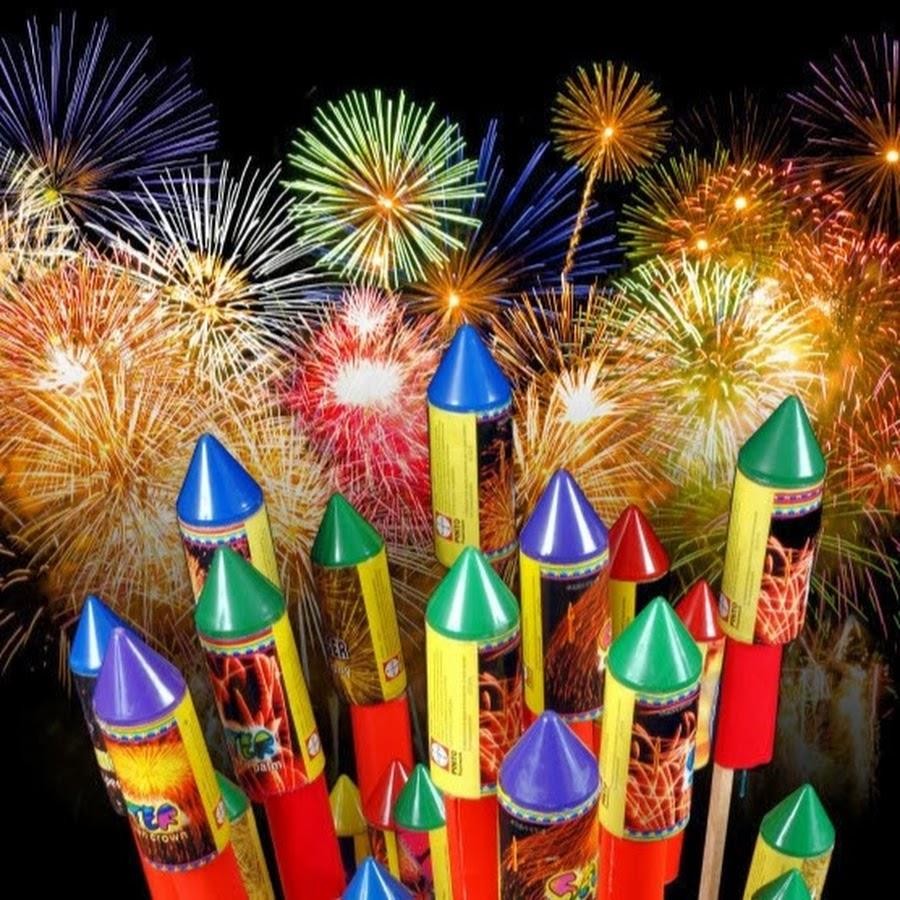 Толщина стенки печи, ммОтступкаРасстояние от наружной поверхности печи или дымового канала (трубы) до стены или перегородки, ммРасстояние от наружной поверхности печи или дымового канала (трубы) до стены или перегородки, ммТолщина стенки печи, ммОтступкане защищенной от возгораниязащищенной от возгорания120Открытая260200120Закрытая32026065Открытая32026065Закрытая500380